STUNDAS PLĀNOŠANAPIRMS STUNDASNovērtēšanaKā tiks apliecinātas iegūtās zināšanas?Kas liecina par to, ka skolēni vielu ir apguvuši?Kas liecina par to, ka skolēni izmanto domāšanas un mācīšanās prasmes?Kas liecina par to, ka skolēni domā augstākā līmenī?Kas liecina par to, ka skolēni prot izmantot mācīšanās prasmes un paņēmienus?MotivācijaKāpēc šī stunda ir vērtīga?Saistība ar citiem tematiem, ko iepriekš mācījušies;Balstās uz iepriekš apgūtām prasmēm;Sagatavos skolēnu turpmākām mācībām;Sekmēs izpratni;Saistīta ar personisko pieredzi un interesēm;Māca skolēniem mācīties domāt.Kādas ir iespējas kritiski domāt stundā?Skolēni tiks rosināti domāt, jautāt, atbildēt, debatēt, rīkoties;Stundā attīstās jautāšanas, analizēšanas, atstāstīšanas, debatēšanas prasmes;Stundas saturs rosina skolēnu personisko attieksmi;Izdala svarīgākos jautājumus, kuri rosina izteikt vairāk kā vienu skaidrojumu, pretējus viedokļus;Šo tematu iztirzā vairākos mācību priekšmetos;Temata aspekti rosina skolēnus arī turpmāk veikt izziņas darbu.Trīsfāzu stundaIerosināšanas fāzeMērķisSkolēni skolotāja vadībā izvirza mācību SRUzdevumiNoskaidrot skolēnu pašreizējās zināšanas, kuras varēs papildināt ar jaunām zināšanām.Skolotāja uzdevums – vadīt procesu un provocēt skolēnus aktīvai darbībai.Sekmēt intereses veidošanos un kopīgi noteikt tēmas izpētes mērķi.Apjēgšanas fāzeMērķisSkolēni veido saikni starp esošajām un jaunajām zināšanām, kontrolējot savu izpratni.UzdevumiUzturēt ierosināšanas fāzē radīto interesi.Ļaut skolēnam strādāt patstāvīgi.Atbalstīt skolēnu centienus izprast jauno vielu (atbildēt uz jautājumiem, apspriesties).Refleksijas fāzeMērķisSkolēni nostiprina jaunās zināšanas un pārstrukturē savus iepriekšējos priekšstatus.UzdevumiPanākt, lai jauniegūto informāciju skolēni izsaka saviem vārdiem.Rosināt domu apmaiņu.Radīt iespējas skolēniem iepazīties ar dažādiem viedokļiem.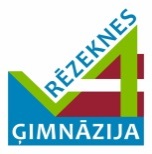                                  Stundas plāns angļu valodā 7. klasei 2019.gada 13.novembrī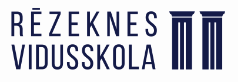                                  Stundas plāns angļu valodā 7. klasei 2019.gada 13.novembrī                                 Stundas plāns angļu valodā 7. klasei 2019.gada 13.novembrīSkolotāji: Svešvalodu skolotāju grupa no Rēzeknes Valsts 1.ģimnāzijas un Rēzeknes 2.vidusskolas: O. Supe, M. Smirnova, G. Skačkova, I. Špeļkova, O. Gritāne, I. Petuhova, R. Dukaļska,  O. Rapša projekts “Darīt kopā”Skolotāji: Svešvalodu skolotāju grupa no Rēzeknes Valsts 1.ģimnāzijas un Rēzeknes 2.vidusskolas: O. Supe, M. Smirnova, G. Skačkova, I. Špeļkova, O. Gritāne, I. Petuhova, R. Dukaļska,  O. Rapša projekts “Darīt kopā”Skolotāji: Svešvalodu skolotāju grupa no Rēzeknes Valsts 1.ģimnāzijas un Rēzeknes 2.vidusskolas: O. Supe, M. Smirnova, G. Skačkova, I. Špeļkova, O. Gritāne, I. Petuhova, R. Dukaļska,  O. Rapša projekts “Darīt kopā”Skolotāji: Svešvalodu skolotāju grupa no Rēzeknes Valsts 1.ģimnāzijas un Rēzeknes 2.vidusskolas: O. Supe, M. Smirnova, G. Skačkova, I. Špeļkova, O. Gritāne, I. Petuhova, R. Dukaļska,  O. Rapša projekts “Darīt kopā”Skolotāji: Svešvalodu skolotāju grupa no Rēzeknes Valsts 1.ģimnāzijas un Rēzeknes 2.vidusskolas: O. Supe, M. Smirnova, G. Skačkova, I. Špeļkova, O. Gritāne, I. Petuhova, R. Dukaļska,  O. Rapša projekts “Darīt kopā”Stundas tēma: VALUES (VĒRTĪBAS)Stundas tēma: VALUES (VĒRTĪBAS)Stundas tēma: VALUES (VĒRTĪBAS)Stundas tēma: VALUES (VĒRTĪBAS)Stundas tēma: VALUES (VĒRTĪBAS)Stundas mērķis: Identify life valuesStundas mērķis: Identify life valuesStundas mērķis: Identify life valuesSasniedzamie rezultāti: I can name the valuesI can read and understand the text about valuesI can present my opinion about the things I can’t live withoutSasniedzamie rezultāti: I can name the valuesI can read and understand the text about valuesI can present my opinion about the things I can’t live withoutFāzeSkolotāja darbība                                   (plānotais laiks)Skolotāja darbība                                   (plānotais laiks)Skolēnu darbība                              (plānotais laiks)Nepieciešamie resursiIerosināšanaGreetingForming a group circle, explanation of activity (1 min)Grouping (4X4) 2 minPresentation (during the lesson)Video (included in the presentation)Questions:Who can guess the topic we are going to talk about?The meaning of the word “value” from the dictionary on the screenA lesson plan presented. Communication about expected results (1 min):What results should be achieved?I can name the valuesI can read and understand the text about valuesI can present my opinion about the things I can’t live withoutGreetingForming a group circle, explanation of activity (1 min)Grouping (4X4) 2 minPresentation (during the lesson)Video (included in the presentation)Questions:Who can guess the topic we are going to talk about?The meaning of the word “value” from the dictionary on the screenA lesson plan presented. Communication about expected results (1 min):What results should be achieved?I can name the valuesI can read and understand the text about valuesI can present my opinion about the things I can’t live withoutPre-preparation: students take badges with their names from 2 baskets (RV1Ģ and R2V) 1 minGetting to know each other.My name is Alex. I love skiing. / His name is Alex. He loves skiing. (enjoys/hates/likes/dislikes/loves) (4 min)Students find their group and take seats Speculation about the topic and expected results (4 min)ValuesStudents’ suggestionsBadgesVisual aid with verbs on the wallPictures/words – love, money, family, educationPower Point PresentationVideo passage (included in the presentation): values, beliefs and attitudes - https://www.youtube.com/watch?v=F7XF6jMsaP0Power Point presentationApjēgšana1.Group work (instructions -1min):Select the values from the given words Order the given values from the most important to the least important.Choose top 5 Write them on the boardWhich are the most common ones?Let’s choose the values which are the most important to you!Figure out the value list (3 main values on the board)We can conclude that … (RESULT- PPPresentation)2. Work on the given text (1 min):Read and complete the text with the missing wordsWhat are the similarities to compare with our list of values? Use the phrases for comparison!What are the differences to compare with our values?Are they values or things?Invent the appropriate heading for the article you read. (2 minutes to discuss within the group) What are your offers? Each the group, please! Let’s vote for the best one. (List on the board and voting). The heading given is …(Show the RESULT – PPPresentation)3.Insructions about posters (2 min)Make a group poster about 4 things you can’t live without! Be ready to present your work! Time for preparation 10 minutes.Group presentation. Each member of the group should talk!Praise your peer’s presentation! What would you do differently? Did you use the criteria list? Why was that important?(Show the RESULT – PPPresentation)4. Homework: a letter (3 min)Write a letter to your partners from the cooperation school including:The purpose of writingInfo about yourself (likes/dislikes/hobbies/interests)Write about your valuesInclude closing remarks1.Group work (instructions -1min):Select the values from the given words Order the given values from the most important to the least important.Choose top 5 Write them on the boardWhich are the most common ones?Let’s choose the values which are the most important to you!Figure out the value list (3 main values on the board)We can conclude that … (RESULT- PPPresentation)2. Work on the given text (1 min):Read and complete the text with the missing wordsWhat are the similarities to compare with our list of values? Use the phrases for comparison!What are the differences to compare with our values?Are they values or things?Invent the appropriate heading for the article you read. (2 minutes to discuss within the group) What are your offers? Each the group, please! Let’s vote for the best one. (List on the board and voting). The heading given is …(Show the RESULT – PPPresentation)3.Insructions about posters (2 min)Make a group poster about 4 things you can’t live without! Be ready to present your work! Time for preparation 10 minutes.Group presentation. Each member of the group should talk!Praise your peer’s presentation! What would you do differently? Did you use the criteria list? Why was that important?(Show the RESULT – PPPresentation)4. Homework: a letter (3 min)Write a letter to your partners from the cooperation school including:The purpose of writingInfo about yourself (likes/dislikes/hobbies/interests)Write about your valuesInclude closing remarksGroup work (6 min)Students’ conclusions (4 min)Group work on the text completion, voting, comparison and answers to the questions (15 min)Communication about criteria, setting responsibilities (3 min)Group work on making posters (15 min)Students’ presentations and evaluation (12 min)List of values and things (cut out and mixed)Chalk (different colours)Text with the missing words to distributePhrases for comparison in the presentationCriteria on the wall: ContentDesignVocabularyPronunciation/Fluency Sheets of paper (A3), masters, pencils, pensPrintouts of prompts to distributeRefleksijaFeedback What interested me most was...What I learnt today was ...What else would I like to know?Did I feel comfortable during the lesson?Feedback What interested me most was...What I learnt today was ...What else would I like to know?Did I feel comfortable during the lesson?Speculation on feedback (5 min)Photo sessionFeedback list for each participantCameraStundas norises datums:13.11.2019.Stundas norises datums:13.11.2019.Stundas norises datums:13.11.2019.Stundas norises datums:13.11.2019.Stundas norises datums:13.11.2019.